Publicado en Madrid el 10/09/2019 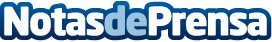 FR-TEC lanza la versión actualizada de sus auriculares PHOBOS WARRIOR de venta exclusiva en Media MarktLa nueva versión de los auriculares PHOBOS es compatible con las principales plataformas de juego gracias al sistema Plug and Play. Los nuevos PHOBOS WARRIOR y WINTER WARRIOR estarán disponibles de forma exclusiva en tiendas Media Markt. Los productos de FR-TEC destacan en el mercado por su calidad profesional, diseño cuidado y una gran calidad-precioDatos de contacto:Francisco Diaz637730114Nota de prensa publicada en: https://www.notasdeprensa.es/fr-tec-lanza-la-version-actualizada-de-sus Categorias: Telecomunicaciones Juegos Dispositivos móviles http://www.notasdeprensa.es